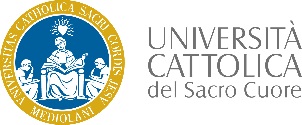 FACOLTA’ DI ECONOMIAAVVISOOggetto: Tirocinio in Convenzione con l’Ordine dei Dottori Commercialisti e degli Esperti   Contabili di Roma - LMSTUDENTI INTERESSATIGli studenti iscritti nell’A.A al 2° anno in corso, ripetente o al 1° anno fuori corso dopo la durata normale di un corso di laurea magistrale in Convenzione, che intendono svolgere il tirocinio in Convenzione. DURATA DEL TIROCINIO IN CONVENZIONESono richiesti 6 mesi di tirocinio, per un totale di 290 ore, che devono avere inizio dopo che lo studente si è iscritto al 2° anno di corso o, al più tardi, entro il 1° anno fuori corso.Completate le 290 ore, se lo studente non ha ancora conseguito la laurea, può chiedere la sospensione del tirocinio per il periodo massimo consentito dalla normativa, ovvero non oltre un anno dal termine della durata normale del corso di studi: il conseguimento della laurea dovrà avvenire al più tardi entro l’ultimo appello di laurea del 1° anno fuori corso.Oltre tale termine il tirocinio semestrale sarà annullato e si renderà necessario svolgere 18 mesi di tirocinio post lauream per accedere all’Esame di Stato. MODALITA’ DI SUPERAMENTO DELL’ESAME PER LA DISCUSSIONE DEI LAVORI FINALI DI TIROCINIO PROFESSIONALE Gli studenti interessati a svolgere il tirocinio professionale sono tenuti a prendere visione e a compilare la scheda riassuntiva in allegato consegnandola al Tutor Accademico o al Polo Studenti almeno 20 giorni prima dell’avvio del tirocinio professionale (secondo le modalità di prenotazione di accesso agli sportelli del Polo Studenti, come comunicato in Icatt). Prima della consegna della predetta scheda lo studente dovrà aver provveduto ad inserire nel piano degli studi l’attività del tirocinio professionale (9 CFU). Ai fine della convalida del tirocinio, al termine del periodo, gli studenti dovranno procedere con l’iscrizione ai relativi appelli d’esame secondo le regole usuali (e quindi fino a 4 gg prima dell’appello). La verbalizzazione sarà in “modalità differita” e il superamento del tirocinio verrà registrato con un esito “approvato”.Almeno 10 gg prima dell’appello prescelto, gli studenti interessati dovranno far pervenire alla Prof.ssa Di Martino, tramite invio all’indirizzo mail susanna.dimartino@unicatt.it, la seguente documentazione in formato Pdf:- una relazione del tirocinio effettuato di circa 10 cartelle;- un’attestazione di avvenuto compimento del semestre di tirocinio da parte del dominus. CALENDARIO DEGLI APPELLI D’ESAME PER LA DISCUSSIONE DEI LAVORI FINALI DI TIROCINIO ADEMPIMENTI NEI CONFRONTI DELL’ORDINE DEI DOTTORI COMMERCIALISTI E DEGLI ESPERTI CONTABILI Gli studenti che intendono sospendere il tirocinio alle condizioni sopraindicate dovranno tempestivamente comunicare alla segreteria dell’Ordine le date di inizio e di termine della sospensione medesima.Roma, aprile 2021Sessione Invernale12 febbraio 2021 – ore 11.00Sessione Estiva3 giugno 2021 – ore 14.0016 luglio 2021 – ore 14.00Sessione Autunnale9 settembre – ore 11.00